ORARIO LEZIONI STRUMENTALI -  FIATO E CANTO - LICEO MUSICALE - A.S- 2020/2021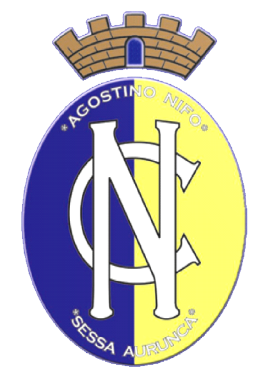 CONVITTO NAZIONALE “A. NIFO”SCUOLA PRIMARIA  SECONDARIA DI 1° GRADOLICEO MUSICALE E COREUTICO – SEZ. MUSICALEPiazzetta A. Nifo, 181037 - SESSA AURUNCA - (CE)Ambito 11 – Sessa AuruncaTel. 0823/938342 – Fax 0823/935619e.mail: cevc020002@istruzione.itsito web: www.convittonazionalenifo.edu.itUnione EuropeaPON. Ambienti per l’apprendimentoFESR 2014/2020LUNEDI’ (5)MARTEDI’ (4)MERCOLEDI’(7)GIOVEDI’(5)VENERDI’(7)CLARINETTO(San Domenico-Aula1- 2°PProf. Cimmino FrancescoCLARINETTO(San Domenico-Aula1- 2°P)Prof. Cimmino FrancescoCLARINETTO(San Domenico-Aula1- 2°P) Prof. Cimmino FrancescoCLARINETTO(San Domenico-Aula1- 2°P)Prof. Cimmino FrancescoOBOE(San Domenico-Aula1- 2°P)Prof. Soldi Antonio14.30/15.30 PASSARETTI(I)14.30/15.30 SALTARELLI(I)14.30/15.30 GALLO(I)14.30/15.30 FALVO(IV)14.30/15.30 FLIBOTTO (I)15.30/16.30 ANELLI (III)15.30/16.30 GALLO(I)15.30/16.30 SALTARELLI(I)15.30/16.30 MIGLIOZZI(IV)15.30/16.30 DELLA PELLE (III)16.30/17.30 OLIVA (III)16.30/17 CIOTOLA (III).30 16.30/17.30 PASSARETTI(I)16.30/17.30 ENOTERA (II)16.30/17.30 TESTA (II)17.30/18.30 ORSINO (III)17.30/18.30 CAPUANO (III)17.30/18.30 GABRIELI (IV)SAX(San Domenico- Aula 2-2°P)Prof. Ivan LeporeSAX(San Domenico- Aula 2-2°PProf. Ivan LeporeSAX(San Domenico- Aula 2-2°PProf. Ivan LeporeSAX(San Domenico- Aula 2-2°PProf. Ivan Lepore14.30/15.30 PIETOSI (I)14.30/15.30 SALTARELLI(V)14.30/15.30 D’ANTONIO(V)14.30/15.30 VERRENGIA(IV )15.30/16.30  FALSO (I)15.30/16.30  SALTARELLI(V)15.30/16.30 D’ANTONIO(V)15.30/16.30 VALENTE (IV)16.30/17.30 ERICINA(II)16.30/17.30 MARINO (III)16.30/17.30 FAZZONE (IV)17.30/18.30 ERICINA(II)17.30/18.30 RUBINO (IV)TROMBA(San Domenico-AULA 6-2°P)Prof. De Robbio GiovanniTROMBA(San Domenico-AULA 6-2°PProf. De Robbio GiovanniTROMBONE (San Domenico-AULA 6-2°PProf. Saltarelli GiuseppeTROMBASan Domenico-AULA 6-2°PProf. De Robbio GiovanniTROMBA(San Domenico-AULA 6-2°P)Prof. De Robbio Giovanni14.30/15.30 VALENTINO (I)14.30/15.30 VALLETTA(II)14.30/15.30 CIAVOLELLA (II)14.30/15.30 MARTINO(I)14.30/15.30 VITALE(V)15.30/16.30 VALENTINO (I)15.30/16.30 VALLETTA(II)15.30/16.30 RAMA R. (III)15.30/16.30 MARTINO(I)15.30/16.30 VITALE(V)16.30/17.30 REA (I)16.30/17.30 TAMBURRINO(II)16.30/17.30 MATANO(II)16.30/17.30 D’ONOFRIO(III)16.30/17.30 LANGELLA (IV)17.30/18.30 REA(I)17.30/18.30 CASSETTA  (I)17.30/18.30 FAVA(III)17.30/18.30 IAVARONE(IV)18.30/19.30 SILVESTRO (II)FLAUTO(Convitto Cappella)Prof. Del Canto CarmineFLAUTO(Convitto Cappella)Prof. Del Canto CarmineFLAUTO(Convitto Cappella)Prof. Del Canto Carmine14.30/15.30 DE LUCA (IV)14.30/15.30 LUCIA (I)14.30/15.30 CAPASSO (II)15.30/16.30 CIAVOLELLA (IV)15.30/16.30 ANGELONE F (III)15.30/16.30 DI RIENZO (III)16.30/17.30 ANGELONE L (V)16.30/17.30 ANGELONE L (V)16.30/17.30 GENOVINO (II)17.30/18.30 GENOVINO (II)17.30/18.30 GUARINO (I)17.30/18.30 GUARINO (I)BASSO TUBA(San Dom. -Piano terra)Prof. Calabrese Emilio14.30/16.30 RAMA (V)CANTO(San Domenico-Aula 5- 2°P)Prof. Daliotti ClementeCANTO(San Domenico-Aula 5- 2°P)Prof. Daliotti ClementeCANTO(San Domenico-Aula5- 2°P)Prof. Daliotti Clemente14.30/15.30 NEMEDIA (III)14.30/15.30 LUCCA (V)14.30/15.30 CERASO (V)15.30/16.30 DE SANTIS (III) 15.30/16.30 LUCCA (V)  15.30/16.30 CERASO (V)16.30/17.30 PECORARO (III) 16.30/17.30 NOVIELLO (V)17.30/18.30  DI RESTA (I)17.30/18.30  NOVIELLO (V)CANTO(San Domenico-Aula 4- 2°P)Prof. Iaquinta IlariaCANTO(San Domenico-Aula 4- 2°P)Prof. Iaquinta IlariaCANTO(San Domenico-Aula4- 2°P)Prof. Iaquinta IlariaCANTO(San Domenico-Aula 4- 2°P)Prof. Iaquinta Ilaria14.30/15.30 CIOCANAU (I)14.30/15.30 VARONE (II)14.30/15.30 GRANDE (I)14.30/15.30 CIRIELLO (I)15.30/16.30 PALADINO (I)15.30/16.30 PARENTE DA(I)15.30/16.30 PALADINO (I)15.30/16.30 GRANDE (I)16.30/17.30 FASULO (I)16.30/17.30 PARENTE DA (I)16.30/17.30 CIRIELLO (I)16.30/17.30 FASULO (I)17.30/18.30  CIOCANAU (I)CANTO(San Domenico-Aula 4- 2°P)Prof.ssa Perrino EloisaFAGOTTO(San  Dom. Aula piano terra)Prof. Orabona NicolaCANTO(San Domenico-Aula5- 2°P)Prof.ssa Perrino Eloisa14.30/15.30 GALLUCCI (III)14.30/15.30 MARCHEGIANO III15.30/16.30 GALLO (II)15.30/16.30 ARMATO (III)15.30/16.30 COX (IV)16.30/17.30 GALLO (II)16.30/17.30 NARDOZZA(III)17.30/18.30 CAMUSO (IV)